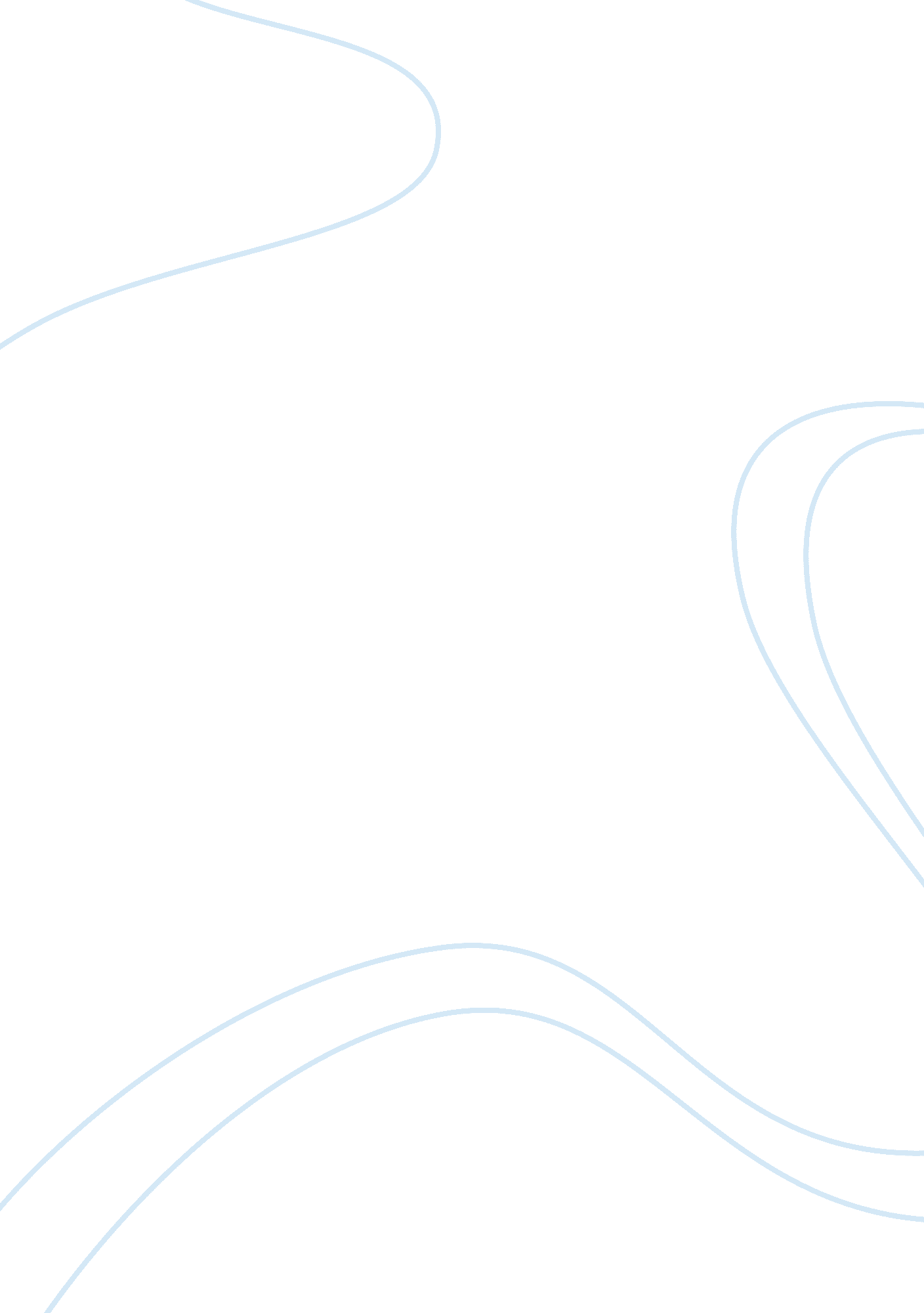 Intervalue: improving the robust generation of digital platformsScience, Computer Science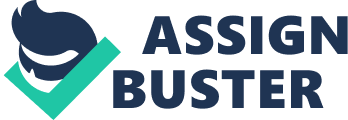 \n[toc title="Table of Contents"]\n \n \t Emergence of Blockchain \n \t What is InterValue? \n \t Below are changes InterValue by using the protocol \n \t Nodes \n \t CONCLUSION \n \n[/toc]\n \n Emergence of Blockchain Act of bringing blockchain to any system will improves upon security because it main advantage of the network. The platform has gone through many challenges. It got the both good and bad reviewing of all sort of various angles. But, it stands the test of time. It may transform from its connections anytime which present us some issues it currently having as regard technicality. Nowadays, large numbers of apps is churned out in our market which looks great initially, but it internal protocol capacity cannot contains such surge in traffic which came with the kinds of apps. Some steps was carried on at past about improving it protocols most importantly increasing scaling with reducing time in the protocol usage. Till date, no useful headway has been rendered and no such headway in sight presently. On this note, I will bring you InterValue which helps a lasting solution to these issues. What is InterValue? It’s a solution based system within blockchain, because it came to leading to a much anticipated new phase of quick transaction with optimum service. It will help beef up many aspects, the one that counters profile hackers whom are strategizing ways how to hacks into such present blockage of the network. Furthermore, protection is not needed only on the entrance; a storages needs looking after on too. These days many and still counting apps made their abode the protocol. This simply means there will be lack of enough space for such development for the newly built data. InterValue solves these challenge using it own techniques. Below are changes InterValue by using the protocol Transaction anonymity: Anonymity and privacy is the priority of blockchain; then, InterValue will add best of both by making use of zero-knowledge proof and the ring signature in ensuring anonymity and privacy when making transaction on the platform. Its security advantage of this ecosystem will make it attracting to the blockchain enthusiast. It will integrate refreshed data structure in adapting the surge of data demands developed by high-end devices. It recently built data structure HashNet which is suggest by InterValue and obtains from Dag or Direct Acyclic Graphics; whereby improving the quality of blockchain on two sides; increasing the effectiveness and lowering the storage demands of node with the data security hosted of InterValue protocol. Improving the P2P network: The underneath Peer-to-Peer network which will be used on the InterValue platform are some parts from various technologies which when added will form a strong system which will have efficiency also security. Anti-quantum attack: Building of quick computers is on which is pleasant. But the quick computers will break the cryptography which blockchain was based upon therefore rendering it useless. Smart Contracts: They are the available few blockchain protocols but with an improved technology that can be adapted for developers, thereby they will be cool to manipulate and made into rendering quality services. InterValue wants to build a globalized internet friendly which improves blockchain network thereby making it able to transfer data of value through which the data will be secure and safe by its protocol. Nodes HashNet is a data structure of InterValue. The Node is an element of the HashNet, It is further sub-divided into four aspects, which are: Full nodes: This help in totally the network of data transaction maintenance while also making sure that the sequence of its consistency is paramount. Local full nodes: This is help to maintain the data transaction subnet by making sure that its subnet sequence is also consistent too. Light nodes: It inform of a wallet of lightweight that helps send or request data using the means of local full nodes. Micro nodes: This is a smart internet of things (IoT) device which has the property of light node; that is, it also sent and request data using the local full node. CONCLUSION The above highlighted problems and possible way out of blockchain has been no doubt a real one. It comes to offers complete solution to these unending issues. You will have a great benefit applying the above solution in the body of this article. What I will advise is that stay calm and enjoy what this project came to offer. 